12. Vyvedení elektrického výkonu do ESTopologii vyvedení elektrického výkonu do ES určuje elektrické schéma. To nám také zajišťuje napájení vlastní spotřeby (V.S.) s dostatečnou operativností, spolehlivostí a bezpečností.Tři stupně odběratelů, u kterých ztráta napájení způsobí:1)Ohrožení života, havárii2)Podstatné snížení výroby3)Částečné omezení výrobySpotřebitele 1. a 2. Stupně musíme zásobovat nejméně ze dvou nezávislých zdrojů.Typy přípojnic:Jednoduchý systém přípojnicDvojitý systém přípojnicPomocná přípojniceHlavní elektrická schémata musí zajistit: spolehlivost a bezpečnost, operativnost a hospodárnost.Schéma V.S. nejjednodušší – vypínač za alternátoremV.S. je rozdělena na nezávislé sekce pro každou výrobní jednotku. V.S. elektrické energie je potřeba při výrobě u hlavního i u všech pomocných provozů včetně ztrát mimo nevýrobních spotřebičů: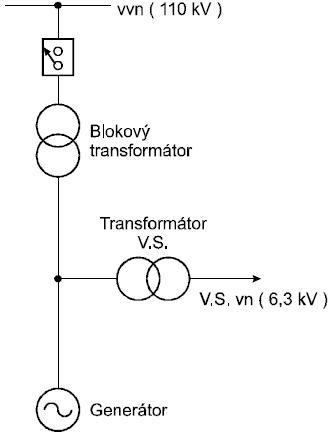 Doprava a úprava paliva, Odsíření spalin, Ventilace vzduchu a spalin, čerpání chladící a napájecí vody a jejich úprava.Blokový transformátor slouží pro napájení V.S., a také pro najíždění bloku. Využívá se u velkých bloků.Podíl V.S.:Uhelné elektrárny 7 až 11%Plynová + mazut 5 až 6%JE 6 až 7%Vodní 1%Teplárna 14 až 18%Zajištění V.S. musí být jak při provozu, tak při najíždění a konečně i při odstavování elektrárenského bloku. Při doběhu se musí zajistit napájení zařízení, která by ohrozila spolehlivost elektrárny.Ostatní ve cvičeních E2